FOX Education and Consultancy is a locally owned NT based private Registered Training Organisation (RTO 40674/CRICOS 03920B) that fully understands the service environment and training requirements of care workers, health workers, nurses and health care providers in regional and remote settings. We are committed to ensuring you achieve a satisfactory completion with us. We provide quality, flexible and contemporary education and training in the areas of enrolled nursing, aged care, disability care and health services assistance. You may be on a pathway to higher education in Australia and our courses are the best starting point for your future in nursing.QualificationThis qualification reflects the role of individuals in the community, home or residential care setting, who work under supervision and delegate as part of a multi-disciplinary team, following an individualised plan to provide person-centred support to people who may require support due to ageing, disability or some other reason. These individuals take responsibility for their own outputs within the scope of their job role and delegation. Workers have a range of factual, technical and procedural knowledge, as well as some theoretical knowledge of the concepts and practices required to provide person-centred support.  Career PathwayPeople completing the Certificate III in Individual Support (both theoretical and practical components) can look for employment in the following areas: aged or disability residential care services providing person-centred care, similarly in respite services, community services, and or educational services for clients with disabilities. This qualification is a care industry entry level qualification with pathways into CIV and Diploma of Nursing. Recognition of Prior Learning (RPL), Credit Transfer (CT) and National Recognition Prior to commencing the program any learning achieved through formal education and training (credit transfer) or, any learning achieved outside the formal education and training system (RPL) or, recognition of AQF qualifications and statements of attainment issued by training organisations registered in any jurisdiction will be reviewed and granted as deemed applicable by the course coordinator.RPL is an assessment process that involves assessment of an individual’s relevant prior learning to determine the equivalent competency outcomes.CT is a process that provides students with agreed and consistent credit outcomes for components of a qualification based on identified equivalence in content and learning outcomes between matched qualificationsCredit will be transferred for prior successful completion of units of competency.You can apply for RPL or CT by arranging an interview with the Course Coordinator. This is best discussed on enrolment with the course coordinator so your individual plan of training can be adjusted prior to commencing.Industry PlacementsThis course is industry based training and therefore participants of this course who are not employed within the industry, are required to undertake four (4) weeks full time unpaid placement hours. This will be arranged by your Course Coordinator with a local Industry provider.A current Police Check and Ochre Card are necessary to permit placement and/or on-the-job training and assessment to be conducted in Australia. Up to date vaccinations are required for placement within Australia. The current list of required vaccinations are:  Measles, Mumps, Rubella, Chicken Pox, Hepatitis A, Hepatitis B, Pertussis, Tetanus / Diphtheria and Influenza (annually).Travel and accommodation, where required for placement, is at cost to the student.NB: several units require industry placement to demonstrate safe and competent practise therefore it must be understood this is not a theory based qualification.Orientation, Training and assessment arrangementsTraining and assessments are conducted in English. Applicants must possess a PTE level 59, OELT level 5 or IELTS level 6.5. No other prerequisite applies to this Course.Orientation for this course will take place on the Tuesday of the week prior to course commencement. The date of commencement will be advised on confirmation of your enrolment. Course duration:28 weeksOn-Campus classes: 20 hours per weekOn-line learning: up to 5 hours per weekWork practice placement: 4 weeks full time at the end of the course (40 hours per week).The Unit Delivery and Assessment Plan indicating the type and frequency of assessment, performance criteria and academic guides, will be provided at start of term.Educators and learning supportThe course is delivered by qualified industry professionals, who understand the context of practice and embrace the principles of cultural safety in their teaching.International Course feeApplication Fee - $300.00Semester Tuition Fee - $7,500.00Materials Fee - $1,000.00Text Books and UniformsStudents are supplied with the relevant textbook/s for this course and learning materials. The details of the text will be provided to all students at orientation as the text may change from year to year. Uniform shirts for practicum placement are also provided. These are inclusive in the materials fee. Further informationTo assist you in making an informed decision on your course, you will find additional information in the FOX Education and Consultancy Student Handbook, on our website at www.fox.edu.au, or by browsing www.training.gov.au and entering the course code: CHC33015.Course subjects15 competency units are required for award of this qualification, including: 9 core units and 6 elective units.Specialisation:   A = Ageing, B = Disability, 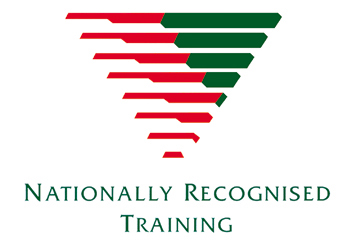 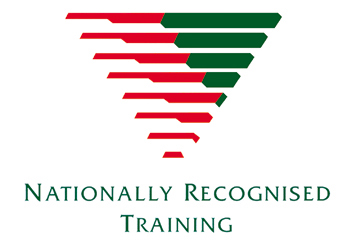 www.fox.edu.au   08 8927 5995   admin@fox.edu.auNakara OfficeABN: 69 153 159 794  -  National Provider Number:  40674 Compulsory UnitsCompulsory UnitsCHCCCS031CHCCCS038CHCCCS040CHCCCS041CHCCOM005CHCDIV001CHCLEG001HLTINF006HLTWHS002Provide individualized supportFacilitate the empowerment of people receiving supportSupport independence and wellbeingRecognise healthy body systemsCommunicate and work in health or community servicesWork with diverse peopleWork legally and ethicallyApply basic principles and practices of infection prevention and controlFollow safe work practices for direct client careElective UnitsCHCPAL003CHCAGE011CHCDIS011HLTAID011CHCDIS012CHCDIS020CHCAGE013Deliver care services using a palliative approach (Specialisation A and B)Provide support to people living with dementia (Specialisation A and B)Contribute to ongoing skills development using a strengths-based approach (Specialisation A & B)Provide first aid (Specialisation A & B)Support community participation and social inclusion (Specialisation A and B)Work effectively in disability support (Specialisation B)Work effectively in aged care (Specialisation A)